Circulating Items Inventory - Tibet2193 1991 Photographic	No Calendar: “My Tibet”2194 1998 Photographic	No Calendar: “TibetanVoices”4720 Wall Hanging	No	Book/Bound	4141 Tibetan Family	Yes Chicoine, Stephen	Minneapolis: Lerner Publications19984142 Cultures of the World: TibetYes Levy, Patricia	New York: Marshall Cavendish19974143 Kundun: A biography of the family of the Dalai Lama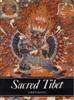 Yes Craig, Mary	Washington, DC: Counterpoint19974144 Sacred Tibet	Yes Rawson, Philip	London: Thames & Hudson19914145 Art of Exile: Paintings by Tibetan Children in India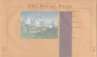 Yes Lukas, Sarah & Kitty Leaken & Clare HarrisMuseum of New Mexico Press Santa Fe4146 Dalai Lama	Yes Demi	New York: Henry Holt & Co19984147 Spirit of Tibet: Portrait of a Culture in ExileYes Wright, Allison	Ithaca, NY: SnowLion Publications19984148 Tibetan Art Coloring Book: A joyful path to right brain enlightenment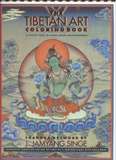 Yes Singe, J. Jamyang	New York: HarryAbrams19994149 Tibet	Yes Choedon, Yeshi and Dawa NorbuTiger Books International, London4150 Tibet Through the Red Box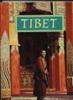 Yes Sis, Peter	New York: Frances Foster Books1998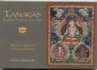 4568 A Tibetan Family	Yes Stephen Chicoine	Lener Publications	1998	56pp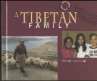 4569 Cultures of the World: Tibet4570 The Dalai Lama A Biography of the Tibetan Spiritual LeaderYes Patricia Levy	Marshall Cavendish 1997	128pp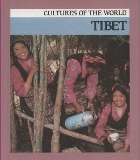 Yes Demi	Henry Holt	1998	32pp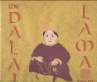 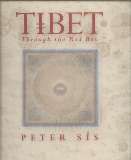 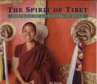 4668 Tibetan fabric	No1016 Journey into Buddhism: Vajra Sky Over TibetYes Bush, John	WGBH Boston	2006	89 min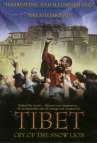 3103 The Saltmen of Tibet	Yes Ulrike Koch	Zeitgeist Video	1998	109 min.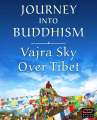 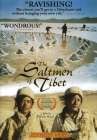 3109 The Cup	Yes Khyentse Norbu	Palm Pictures	2000	93 min.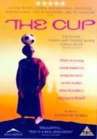 3110 Mountain Patrol Kekexili	Yes Lu Chuan	NationalGeographic World Films2006	85 min.4967 Kundun	Yes Scorsese, Martin	Touchstone Pictures 1998	135 min.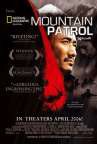 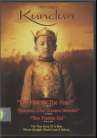 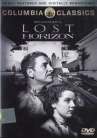 4534 Road Map of Tibet Autonomous RegionYes	Gizi Map4535 Geographical Map of Tibet Autonomous RegionYes	Gizi Map4623 map of Tibet	No	Sinomaps Press	20071045 General Assembly of Tibetans in ExileYes1046 General Assembly of Tibetans in Exile1055 His Holiness the Dalai Lama Visits Europe 1986 (ENG)YesYes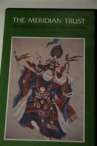 1056 His Holiness the Dalai Lama Visits Europe 1986 (TIB)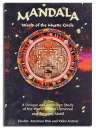 No	19861092 Mandala: World of the mystic circleYes	Produced byMartin McGee and Cathy Steffan1998	55 min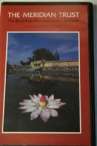 1132 Secret Heart of Asia: Inside TibetYes	Mystic Fire Video	1998	60 min	Accessory	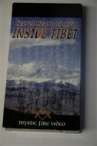 4499 Vajra	No4504 Om Mani Padme Hum	No Rock4667 Prayer wheel	No	2007	VCD	3055 Sacred Tibetan Chant	No The Monks of SherabLing MonasteryNaxos World	2003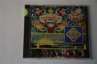 4486Tangkas: BuddhistYesAmerican Museum ofPomegranate199830ppPaintings from TibetNatural History4571The Spirit of Tibet:YesAlison WrightSnow Lion1998192ppPortrait of a CulturePublications4572Tibet through the RedYesPeter SisFarrar Straus199864ppBoxGiroux3104Tibet: Cry of the SnowYesTom PiozetEarthworks Films,2003104 min.LionInc